So spricht das ICH BIN am 21.11.2012 aus meinem Herzen:Suche zuerst DAS HIMMELREICH in deiner Seele, denn wer beharrlich sucht, der findet! Wenn du erst einmal deine Schritte auf den spirituellen Weg gesetzt und DIE SUCHE NACH MIR  an die erste Stelle in deinem Leben  gesetzt hast, WIRST DU SEHEN UND ERFAHREN, dass Ich dir alles andere dazu gebe, ohne dass du dir darum Sorgen machen brauchst!Dein VERTRAUEN ZU MIR IN DIR bedeutet, dass unsere Hände und Herzen miteinander verbunden sind und je mehr du Meiner Führung vertraust, umso mehr kann Ich zu dir in dein Leben strömen lassen!Meine Schätze sind unantastbar und ewig! Doch sie sind nicht von einer Welt voller Illusionen und Täuschungen. Wer sie einmal in seinen geistigen Händen hält, kann sie nicht mehr verlieren!JESUS hat gesagt: „Wer von dem Wasser trinkt, das Ich ihm gebe, wird keinen Durst mehr haben nach dem, was vergänglich ist.“Folge seinem Beispiel und Ich werde dein FUNDAMENT FÜR ALLES sein, was dir SICHERHEIT, SCHUTZ, GLÜCKSELIGKEIT UND FREIHEIT beschert. ICH BIN DIE MACHT DES GEISTES, die dich von allem FREI MACHT, was nicht aus dem LICHT DER WAHRHEIT ist. Siehe und vertraue! ICH WERDE ALLES NEU MACHEN und durch euch als Meine Töchter und Söhne, die Meiner Allgegenwart bis zum letzten „menschlichen“ Atemzug Vertrauen schenken, den SCHLEIER DER MAYA entfernen! Von diesem kosmischen Augenblick an, werdet ihr als Aufgestiegene Meister und Meisterinnen, als Engelwesen , Sternenwesen  oder als Götter und Göttinnen IN MEINEM UNIVERSELLEN LICHT euren geistigen WEG fortsetzen. Gemäß deinem individuellen GLAUBEN UND VERTRAUEN WIRD DIR GESCHEHEN!!!Bis dahin halt Ich dich in meinen Händen!(Bild: Netzfund)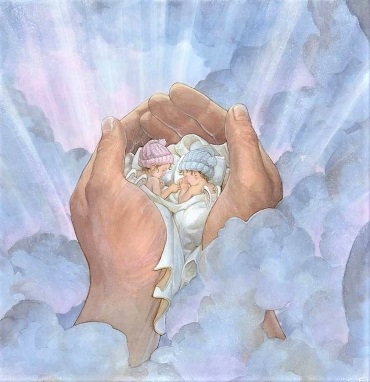 